РЕШЕНИЕПОМШУÖМот 28 марта 2019 г. № 37/2019 – 522 О приостановлении действия отдельных положений Устава муниципального образования городского округа «Сыктывкар»Руководствуясь статьей 48 Федерального закона от 06.10.2003 № 131-ФЗ «Об общих принципах организации местного самоуправления в Российской Федерации», в целях приведения отдельных положений Устава муниципального образования городского округа «Сыктывкар» в соответствие с действующим законодательством, Совет муниципального образования городского округа «Сыктывкар»РЕШИЛ:1. Приостановить до 31 декабря 2026 года действие пункта 26.1 части 1 статьи 26, пункта 45 части 6 статьи 44, пункта 10 части 4 статьи 58 Устава муниципального образования городского округа «Сыктывкар». 2. Приостановить до 31 декабря 2026 года действие пункта 4 части 1 статьи 26 (в части организации в границах городского округа электроснабжения населения), пункта 6 части 6 статьи 44 (в части   организации в границах муниципального образования электроснабжения населения) Устава муниципального образования городского округа «Сыктывкар».  3. Настоящее решение вступает в силу со дня его официального опубликования. Глава МО ГО «Сыктывкар» –руководитель администрации		                   		           	В.В. КозловПредседатель Совета МО ГО «Сыктывкар» 					               		  А.Ф. ДюСОВЕТМУНИЦИПАЛЬНОГО ОБРАЗОВАНИЯГОРОДСКОГО ОКРУГА «СЫКТЫВКАР»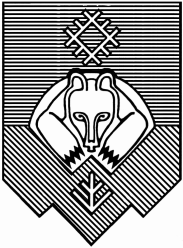 «СЫКТЫВКАР» КАР КЫТШЛÖН МУНИЦИПАЛЬНÖЙ ЮКÖНСА СÖВЕТ 